УТВЕРЖДАЮ: И.о. Руководителя УГИЗО_______________ Н.Г. Жеравкова«11» декабря 2023ДОКУМЕНТАЦИЯ ОБ ОТКРЫТОМ АУКЦИОНЕ В ЭЛЕКТРОННОЙ ФОРМЕНа право заключения договора на установку и эксплуатацию рекламной конструкции на территории города Сосновоборска.Организатор аукциона: Управление градостроительства, имущественных и земельных отношений администрации города Сосновоборскаг. Сосновоборск 2023СОДЕРЖАНИЕОбщие положения 1.1. Организатор аукциона: Управление градостроительства, имущественных и земельных отношений администрации города. Место нахождения: 662500, Красноярский край, г. Сосновоборск, ул. Солнечная, 2, контактный телефон: 8 (39131) 2-00-90, e-mail: oizo2@sosnovoborsk.krskcit.ru.1.2. Оператор электронной площадки (далее – Оператор): OOO «РТС-тендер» Филиал «Корпоративный» ПАО «Совкомбанк», https://www.rts-tender.ru.		1.3. Электронная площадка, на которой будет проводиться открытый аукцион в электронной форме, с адресом в информационно-телекоммуникационной сети «Интернет»: https://www.rts-tender.ru.		1.4. Основание для проведения аукциона: Постановление администрации города Сосновоборска от 08.12.2023 № 1631 - «О проведении открытого аукциона в электронной форме на право заключения договора на установку и эксплуатацию рекламных конструкций на территории города Сосновоборска.		1.5. Предмет аукциона:Лот № 1: Право заключения договора на установку и эксплуатацию рекламной конструкции на территории города Сосновоборска.Место установки рекламной конструкции: Красноярский край, г. Сосновоборск, на остановке междугороднего общественного транспорта «Сосновоборск» по ул. Ленинского Комсомола, согласно техническому паспорту рекламного места.Тип рекламной конструкции: рекламная конструкция – двухсторонняя конструкция с подсветкой (ситиформат). Размер рекламного поля: 1,14 м × 1,7 м.  Общая площадь информационного поля: 1,9 м2. Количество рекламных полей – 2.Начальная цена лота: 3310 (три тысячи триста десять) рублей 75 копеек;  «Шаг аукциона»: 5 % от начальной цены лота: 165 (сто шестьдесят пять) рублей 54 копейки;Размер задатка (20 % от начальной цены лота): 662 (шестьсот шестьдесят два) рубля 15 копеек.Рисунок 1 – Схема расположения Лота № 1.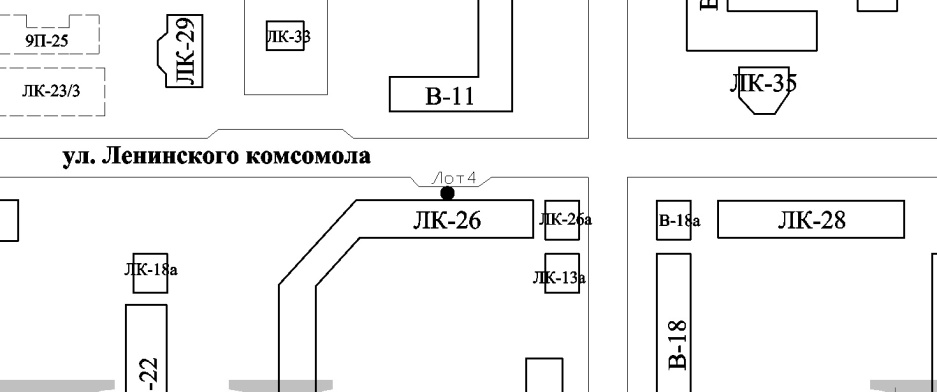 Лот №2: Право заключения договора на установку и эксплуатацию рекламной конструкции на территории города Сосновоборска. Место установки рекламной конструкции: Красноярский край, г. Сосновоборск, в районе пересечения ул. Юности и пр. Мира, согласно техническому паспорту рекламного места.Тип рекламной конструкции: рекламная конструкция – двухсторонний щит (билборд). Размер рекламного поля: 3 м × 6 м.  Общая площадь информационного поля: 18 м2. Количество рекламных полей – 2.Начальная цена лота: 31080 (тридцать одна тысяча восемьдесят) рублей 49 копеек;«Шаг аукциона»: 5 % от начальной цены лота -1554 (одна тысяча пятьсот пятьдесят четыре) рубля 02 копейки;Размер задатка (20 % от начальной цены лота): 6216 (шесть тысяч двести шестнадцать) рублей 10 копеек.Рисунок 2 – Схема расположения Лота № 2.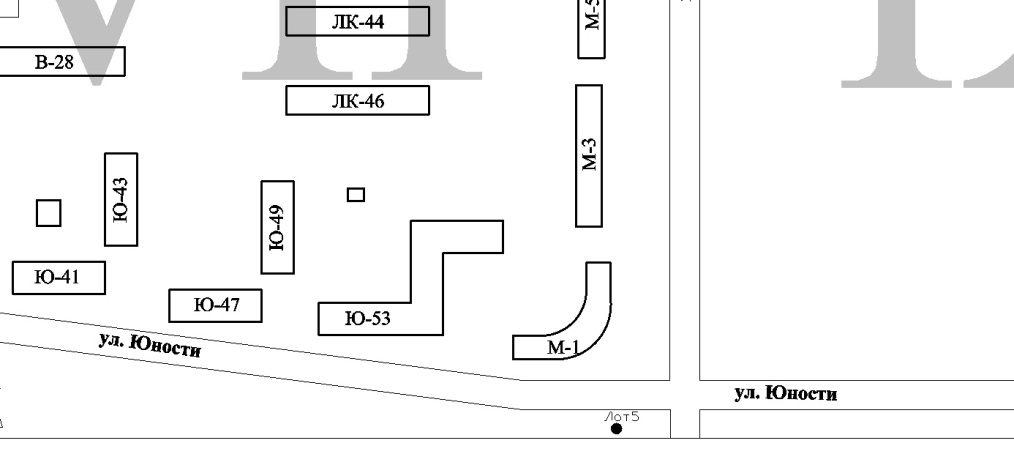     Лот №3: Право заключения договора на установку и эксплуатацию рекламной конструкции на территории города Сосновоборска. Место установки рекламной конструкции: Красноярский край, г. Сосновоборск, в районе дом по ул. Ленинского Комсомола, 18, согласно техническому паспорту рекламного места.Тип рекламной конструкции: рекламная конструкция – двухсторонний щит (билборд). Размер рекламного поля: 3 м × 6 м.  Общая площадь информационного поля: 18 м2. Количество рекламных полей – 2.   Начальная цена лота: 31002 (тридцать одна тысяча два) рубля 13 копеек;   «Шаг аукциона»: 5 % от начальной цены лота -1550 (одна тысяча пятьсот пятьдесят) рублей 11 копеек;   Размер задатка (20% от начальной цены лота): 6200 (шесть тысяч двести) рублей 43 копейки.Рисунок 3 – Схема расположения Лота № 3.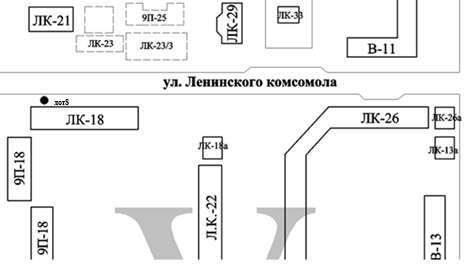 Лот №4: Право заключения договора на установку и эксплуатацию рекламной конструкции на территории города Сосновоборска. Место установки рекламной конструкции: Красноярский край, г. Сосновоборск, в районе дом по ул. Ленинского Комсомола, 13, согласно техническому паспорту рекламного места.Тип рекламной конструкции: рекламная конструкция – двухсторонний щит (билборд). Размер рекламного поля: 3 м × 6 м.  Общая площадь информационного поля: 18 м2. Количество рекламных полей – 2.Начальная цена лота: 31002 (тридцать одна тысяча два) рубля 10 копеек;«Шаг аукциона»: 5 % от начальной цены лота - 1550 (одна тысяча пятьсот пятьдесят) рублей 11копеек; Размер задатка (20 % от начальной цены лота): 6200 (шесть тысяч двести) рублей 42 копейки.Рисунок 4 – Схема расположения Лота № 4.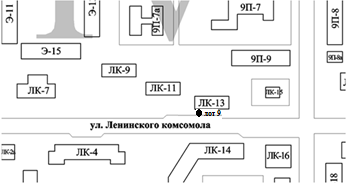 Лот №5: Право заключения договора на установку и эксплуатацию рекламной конструкции на территории города Сосновоборска. Место установки рекламной конструкции: Красноярский край, г. Сосновоборск, в районе пр. Мира, д. 5, по левой стороне въезда в г. Сосновоборск, согласно техническому паспорту рекламного места.Тип рекламной конструкции: рекламная конструкция – двухсторонний щит (билборд). Размер рекламного поля: 3 м × 6 м.  Общая площадь информационного поля: 18 м2. Количество рекламных полей – 2. Начальная цена лота: 31002 (тридцать одна тысяча два) рубля 13 копеек;«Шаг аукциона»: 5 % от начальной цены лота -1550 (одна тысяча пятьсот пятьдесят) рублей 11 копеек;Размер задатка (20% от начальной цены лота): 6200 (шесть тысяч двести) рублей 43 копейки.Рисунок 5 – Схема расположения Лота № 5.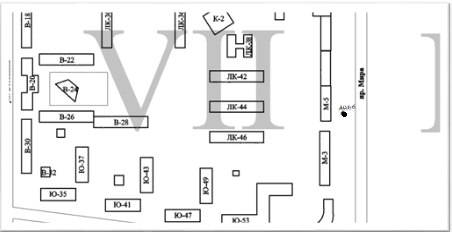 Лот №6: Право заключения договора на установку и эксплуатацию рекламной конструкции на территории города Сосновоборска. Место установки рекламной конструкции: Красноярский край, г. Сосновоборск, в районе пересечения ул. Ленинского Комсомола и пр. Мира, согласно техническому паспорту рекламного места.Тип рекламной конструкции: рекламная конструкция – двухсторонний щит (билборд). Размер рекламного поля: 3 м × 6 м.  Общая площадь информационного поля: 18 м2. Количество рекламных полей – 2.Начальная цена лота: 31103 (тридцать одна тысяча сто три) рубля 14копеек;«Шаг аукциона»: 5 % от начальной цены лота -1555 (одна тысяча пятьсот пятьдесят пять) рублей 16 копеек;Размер задатка (20 % от начальной цены лота): 6220 (шесть тысяч двести двадцать) рублей 63 копейки.Рисунок 6 – Схема расположения Лота № 6.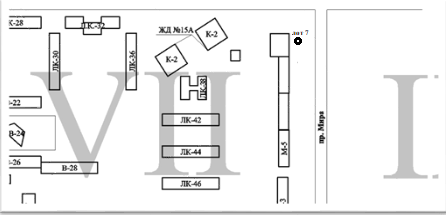 		1.6. Форма торгов - аукцион в электронной форме с открытой формой подачи предложения о цене и по составу участников.		1.7. Установка рекламной конструкции - допускается при наличии разрешения на установку и эксплуатацию рекламной конструкции, выдаваемого Отделом архитектуры и градостроительства Управления градостроительства, имущественных и земельных отношений администрации города Сосновоборска на основании заявления Победителя аукциона, либо лица, признанного единственным участником аукциона. Общий срок предоставления разрешения на установку и эксплуатацию рекламной конструкции составляет два месяца со дня поступления заявления от Арендатора в Отдел архитектуры и градостроительства Управления градостроительства, имущественных и земельных отношений администрации города Сосновоборска. Срок предоставления исчисляется в календарных днях со дня, следующего за днем регистрации заявления.Даты начала и окончания подачи заявок на участие в аукционе, дата признания претендентов участниками аукциона, дата проведения аукциона, место и срок подведения итогов аукциона.		2.1. Дата и время начала приема заявок – 15.12.2023 с 08:00.		2.2. Дата и время окончания приема заявок – 12.01.2024 до 17:00.		2.3.  Дата признания претендентов участниками аукциона – 15.01.2024 в 14:00. 		2.4.  Дата и время проведения аукциона: 17.01.2024 в 14:00.		2.5. Место и срок подведения итогов аукциона: итоги аукциона подводятся на электронной площадке, указанной в пункте 1.3. Процедура аукциона считается завершенной со времени подписания Организатором протокола об итогах аукциона, не позднее рабочего дня, следующего за днем подведения итогов аукциона.		2.6. В соответствии с п. 4 ст. 448 Гражданского кодекса РФ организатор торгов может принять решение об отказе в проведении торгов, о чем участники извещаются не позднее, чем за три дня до наступления даты проведения торгов. Порядок регистрации на электронной площадке		3.1. Для обеспечения доступа к участию в аукционе в электронной форме Заявителям необходимо пройти процедуру регистрации на сайте электронной площадке - ООО «РТС - тендер» Филиал «Корпоративный» ПАО «Совкомбанк», https://www.rts-tender.ru.		3.2. Регистрация на электронной площадке осуществляется без взимания платы.		3.3. Регистрации на электронной площадке подлежат Заявители, ранее незарегистрированные на электронной площадке или регистрация которых на электронной площадке была ими прекращена.Условия участия в электронном аукционе, место и порядок подачи заявок на участие в аукционе		4.1. Участником аукциона может быть любое юридическое лицо независимо от организационно-правовой формы, формы собственности, места нахождения, а также места происхождения капитала или любое физическое лицо, в том числе индивидуальный предприниматель, претендующее на заключение договора. Претендент обязан осуществить следующие действия:а) внести задаток в порядке, указанном в настоящей документации;б) в установленном порядке подать заявку по утвержденной Организатором форме.		4.2. Для обеспечения доступа к подаче заявки и дальнейшей процедуре электронного аукциона Претенденту необходимо пройти регистрацию на электронной торговой площадке ООО «РТС - тендер», в соответствии с Регламентом электронной площадки.		4.3. Подача заявки на участие в электронном аукционе осуществляется Претендентом из личного кабинета. 		4.4. Заявки подаются на электронной площадке с адресом в информационно-телекоммуникационной сети «Интернет» https://www.rts-tender.ru начиная со времени и даты начала приема заявок до времени, и даты окончания приема заявок, указанных в пунктах 2.2, 2.3.		4.5. Заявки подаются путем заполнения формы, представленной в Приложении № 1 к настоящей документации, и размещения ее электронного образа, с приложением электронных образов документов, предусмотренных разделом 5 данной документации.		4.6. Одно лицо имеет право подать только одну заявку.		4.7. При приеме заявок от Претендентов Оператор обеспечивает конфиденциальность данных о Претендентах и участниках, за исключением случая направления электронных документов Организатору, регистрацию заявок и прилагаемых к ним документов в журнале приема заявок. 		4.8. Претендент вправе не позднее дня окончания приема заявок отозвать заявку путем направления уведомления об отзыве заявки на электронную площадку.Исчерпывающий перечень представляемых претендентами документов и требования к их оформлению		5.1. Для участия в электронном аукционе Претенденты (лично или через своего представителя) одновременно с заявкой на участие в аукционе представляют электронные образы следующих документов (документов на бумажном носителе, преобразованных в электронно-цифровую форму путем сканирования с сохранением их реквизитов), заверенных электронной подписью. К документам также прилагается их опись (форма документа представлена в Приложении к заявке). 		5.2. Физические лица представляют: все листы документа, удостоверяющего личность, СНИЛС, ИНН.           5.3. Юридические лица представляют:а) заверенные копии учредительных документов (Устав, выписка из ЕГРЮЛ, ИНН);б) документ, содержащий сведения о доле Российской Федерации, субъекта Российской Федерации или муниципального образования в уставном капитале юридического лица (реестр владельцев акций, либо выписка из него или заверенное печатью юридического лица (при наличии печати) и подписанное его руководителем письмо);в) документ, который подтверждает полномочия руководителя юридического лица на осуществление действий от имени юридического лица (копия решения о назначении этого лица или о его избрании) и в соответствии с которым руководитель юридического лица обладает правом действовать от имени юридического лица без доверенности.В случае, если от имени Претендента действует его представитель по доверенности, к заявке должна быть приложена доверенность на осуществление действий от имени Претендента, оформленная в установленном порядке и нотариально заверенная копия такой доверенности. В случае, если доверенность на осуществление действий от имени Претендента подписана лицом, уполномоченным руководителем юридического лица, заявка должна содержать также документ, подтверждающий полномочия этого лица.Порядок внесения задатка и его возврата		6.1. Задаток для участия в аукционе служит обеспечением исполнения обязательства Победителя аукциона, либо лица, признанного единственным участником аукциона, по заключению договора на установку и эксплуатацию рекламной конструкции на территории города Сосновоборска. Задаток в безналичной форме должен поступить на счет электронной площадки Получатель -ООО «РТС-тендер» Наименование банка;	Филиал -«Корпоративный» ПАО «Совкомбанк»; Расчетный счёт -	40702810512030016362; Корр. счёт	-30101810445250000360; БИК - 	044525360; ИНН	-7710357167; КПП -773001001. Назначение платежа – перечисление денежных средств в качестве задатка для участия в аукционе Лот № (перечисление денежных средств Оператору электронной торговой площадки для проведения операций по организации процедур и обеспечению участия в них. Сумма задатка должна быть зачислена на аналитический счет электронной площадки ООО «РТС-тендер» не позднее даты и времени окончания приема заявок на участие в аукционе.		6.2. Платежи по перечислению задатка для участия в аукционе и порядок возврата задатка осуществляются в соответствии с Регламентом OOO «РТС-тендер».		6.3. Настоящее информационное сообщение является публичной офертой для заключения договора о задатке в соответствии со статьей 437 ГК РФ, а подача Претендентом заявки и перечисление задатка на счет являются акцептом такой оферты, и договор о задатке считается заключенным в установленном порядке.		6.4. Лицам, перечислившим задаток для участия в аукционе, денежные средства возвращаются в следующем порядке:а) участникам, за исключением Победителя аукциона, либо лица, признанного единственным участником аукциона, - в течение 5 календарных дней со дня подведения итогов аукциона;б) Претендентам, не допущенным к участию в аукционе, - в течение 5 календарных дней со дня подписания протокола о признании Претендентов участниками аукциона.Задаток Победителя аукциона, либо лица, признанного единственным участником аукциона, засчитывается в счет учитывается в счет арендной платы.		6.5. При уклонении или отказе победителя аукциона, либо лица, признанного единственным участником аукциона, от заключения в установленный срок договора на установку и эксплуатацию рекламной конструкции на территории города Сосновоборска, задаток ему не возвращается.		6.6. В случае отзыва претендентом заявки в установленном порядке до дня окончания приема заявок поступивший от претендента задаток подлежит возврату в течение 5 календарных дней со дня поступления уведомления об отзыве заявки. В случае отзыва претендентом заявки позднее дня окончания приема заявок задаток возвращается в порядке, установленном для претендентов, не допущенных к участию в аукционе.Ограничения участия отдельных категорий физических и юридических лиц в аукционе		7.1. Участниками аукциона могут быть любые физические и юридические лица, за исключением: а) государственных и муниципальных унитарных предприятий, государственных и муниципальных учреждений;б) юридических лиц, местом регистрации которых является государство или территория, включенные в утверждаемый Министерством финансов Российской Федерации перечень государств и территорий, предоставляющих льготный налоговый режим налогообложения и (или) не предусматривающих раскрытия и предоставления информации при проведении финансовых операций (офшорные зоны), и которые не осуществляют раскрытие и предоставление информации о своих выгодоприобретателях, бенефициарных владельцах и контролирующих лицах в порядке, установленном Правительством Российской Федерации.		7.2. Понятие «контролирующее лицо» используется в том же значении, что и в статье 5 Федерального закона от 29.04.2008 № 57-ФЗ «О порядке осуществления иностранных инвестиций в хозяйственные общества, имеющие стратегическое значение для обеспечения обороны страны и безопасности государства». Понятия «выгодоприобретатель» и «бенефициарный владелец» используются в значениях, указанных в статье 3 Федерального закона от 07.08.2001 № 115-ФЗ «О противодействии легализации (отмыванию) доходов, полученных преступным путем, и финансированию терроризма».		7.3. Ограничения, установленные настоящим пунктом, не распространяются на собственников объектов недвижимости, не являющихся самовольными постройками и расположенных на относящихся к государственной или муниципальной собственности земельных участках, при приобретении указанными собственниками этих земельных участков.Условия допуска и отказа в допуске к участию в аукционе		8.1. Претендент не допускается к участию в аукционе по следующим основаниям:а) представленные документы не подтверждают право Претендента быть Покупателем в соответствии с законодательством Российской Федерации;б) представлены не все документы в соответствии с перечнем, указанным в документации, или оформление указанных документов не соответствует законодательству Российской Федерации;в) заявка подана лицом, не уполномоченным Претендентом на осуществление таких действий;г) не подтверждено поступление в установленный срок задатка на счет, указанный в информационном сообщении.		8.2. Перечень указанных оснований отказа Претенденту в участии в аукционе является исчерпывающим.		8.3. Обязанность доказать свое право на участие в электронном аукционе возлагается на Претендента.		8.4. Информация об отказе в допуске к участию в аукционе размещается на официальных сайтах торгов и в открытой части электронной площадки в срок не позднее рабочего дня, следующего за днем принятия указанного решения.Порядок рассмотрения заявок на участие в аукционе		9.1. Организатор в день рассмотрения заявок и документов Претендентов подписывает протокол о признании Претендентов участниками, в котором приводится перечень принятых заявок (с указанием имен (наименований) Претендентов), перечень отозванных заявок, имена (наименования) Претендентов, признанных участниками, а также имена (наименования) Претендентов, которым было отказано в допуске к участию в аукционе, с указанием оснований такого отказа.		9.3. Претендент приобретает статус участника аукциона с момента подписания протокола о признании Претендентов участниками аукциона.		9.4. Не позднее следующего рабочего дня после дня подписания протокола о признании Претендентов участниками аукциона всем Претендентам, подавшим заявки, направляется уведомление о признании их участниками аукциона или об отказе в признании участниками аукциона с указанием оснований отказа. 		9.5. Информация о претендентах, не допущенных к участию в аукционе, размещается в открытой части электронной площадки на официальном сайте в сети «Интернет» для размещения информации о проведении торгов, определенном Правительством Российской Федерации, а также на сайте продавца в сети «Интернет».Правила проведения аукциона в электронной форме		10.1. Аукцион в электронной форме проводится в указанные в пункте 2.5 день и час путем последовательного повышения участниками начальной цены на величину, равную либо кратную величине «шага аукциона».«Шаг аукциона» устанавливается Организатором в фиксированной сумме, составляющей 5% от начального размера арендной платы за предмет аукциона, и не изменяется в течение всего аукциона.		10.2. Во время проведения процедуры аукциона Оператор обеспечивает доступ участников к закрытой части электронной площадки и возможность представления ими предложений о начальном размере арендной платы за предмет аукциона.		10.3. Со времени начала проведения процедуры аукциона Оператором размещается:а) в открытой части электронной площадки - информация о начале проведения процедуры аукциона с указанием наименования имущества, о начальном размере арендной платы за предмет аукциона и текущего «шага аукциона»;б) в закрытой части электронной площадки - помимо информации, указанной в открытой части электронной площадки, также предложения о начальном размере арендной платы за предмет аукциона и время их поступления, величина повышения начальной цены («шаг аукциона»).		10.4. В течение одного часа со времени начала проведения процедуры аукциона участникам предлагается заявить о намерении заключить договор на установку и эксплуатацию рекламной конструкции на территории города Сосновоборска по начальному размеру арендной платы за предмет аукциона. В случае, если в течение указанного времени:а) поступило предложение о начальном размере арендной платы за предмет аукциона, то время для представления следующих предложений об увеличенном на «шаг аукциона» размере арендной платы за предмет аукциона продлевается на 10 (десять) минут со времени представления каждого следующего предложения. Если в течение 10 (десяти) минут после представления последнего предложения о размере арендной платы за предмет аукциона следующее предложение не поступило, аукцион с помощью программно-аппаратных средств электронной площадки завершается;б) не поступило ни одного предложения о начальном размере арендной платы за предмет аукциона, то аукцион с помощью программно-аппаратных средств электронной площадки завершается. В этом случае временем окончания представления предложений о начальном размере арендной платы за предмет аукциона является время завершения аукциона.		10.5. Во время проведения процедуры аукциона программными средствами электронной площадки обеспечивается:а) исключение возможности подачи участником предложения о начальном размере арендной платы за предмет аукциона, не соответствующего увеличению текущему размеру арендной платы за предмет аукциона на величину «шага аукциона»;б) уведомление участника в случае, если предложение этого участника о размере арендной платы за предмет аукциона не может быть принято в связи с подачей аналогичного предложения ранее другим участником.		10.6. Победителем аукциона признается участник, предложивший наибольший размер арендной платы за предмет аукциона.		10.7. Ход проведения процедуры аукциона фиксируется Оператором в электронном журнале, который направляется Организатору в течение одного часа со времени завершения приема предложений о размере арендной платы за предмет аукциона для подведения итогов аукциона путем оформления протокола об итогах аукциона. 		10.8. Протокол об итогах аукциона удостоверяет право Победителя на заключение договора на установку и эксплуатацию рекламной конструкции на территории города Сосновоборска, содержит фамилию, имя, отчество или наименование юридического лица - Победителя аукциона, размер арендной платы за предмет аукциона, предложенный Победителем, фамилию, имя, отчество или наименование юридического лица - участника аукциона, который сделал предпоследнее предложение о размере арендной платы за предмет аукциона  в ходе аукциона, и подписывается Организатором в течение одного часа с момента получения электронного журнала, но не позднее рабочего дня, следующего за днем подведения итогов аукциона. 		10.9. Процедура аукциона считается завершенной с момента подписания Организатором протокола об итогах аукциона. 		10.10. Аукцион признается несостоявшимся в следующих случаях:а) не было подано ни одной заявки на участие либо ни один из Претендентов не признан участником;б) принято решение о признании только одного Претендента участником;в) ни один из участников не сделал предложение о начальной цене имущества.		10.11. Решение о признании аукциона несостоявшимся оформляется протоколом.		10.12. В течение одного часа со времени подписания протокола об итогах аукциона Победителю направляется уведомление о признании его победителем с приложением данного протокола, а также размещается в открытой части электронной площадки следующая информация:а) наименование имущества и иные позволяющие его индивидуализировать сведения;б) цена сделки;в) фамилия, имя, отчество физического лица или наименование юридического лица Победителя.		10.13. В случае если аукцион признан несостоявшимся по причине подачи единственной заявки на участие в аукционе, либо признания участником аукциона только одного заявителя, с лицом, подавшим единственную заявку на участие в аукционе, в случае, если указанная заявка соответствует требованиям и условиям, предусмотренным документацией об аукционе, а также с лицом, признанным единственным участником аукциона, организатор аукциона обязан заключить договор на условиях и по цене, которые предусмотрены в документации об аукционе.Срок и условия заключения договора на установку и эксплуатацию рекламной конструкции на территории города Сосновоборска и условия внесения арендной платы, необходимые реквизиты счетов		11.1. Договор на установку и эксплуатацию рекламной конструкции на территории города Сосновоборска заключается с Победителем аукциона, либо с лицом, признанным единственным участником аукциона, не менее чем через 10 дней, но не позднее 30 дней со дня направления организатором аукциона победителю аукциона или единственному принявшему участие в аукционе проекта договора, в форме электронного документа и на бумажном носителе.		11.2. Внесенный победителем аукциона задаток засчитывается в счет арендной платы за предмет аукциона.		11.3. Плата по договору вносится ежемесячно не позднее 10 числа месяца, за который вносится плата путем перечисления на счет получателя: УФК по Красноярскому краю (УГИЗО л/с 04193000230), сч. № 03100643000000011900 ИНН-2458006128 КПП- 245801001, банк получателя: Отделение Красноярск Банка России//УФК по красноярскому краю, г. Красноярск БИК 010407105, счет № 40102810245370000011, ОКТМО 04733000, код бюджетной классификации 15911109080040000120.		11.4. В случае если Победитель аукциона признан уклонившимся от заключения договора, Организатор вправе обратиться в суд с иском о понуждении Победителя аукциона заключить договор, а также о возмещении убытков, причиненных уклонением от заключения договора, либо заключить договор с участником аукциона, сделавший предпоследний «шаг аукциона» по цене Победителя аукциона. Организатор в течение трех рабочих дней с даты подписания протокола об отказе от заключения договора передает участнику аукциона, сделавшему предпоследний «шаг аукциона», один экземпляр протокола и проект договора. Указанный проект договора подписывается участнику аукциона, сделавшему предпоследний «шаг аукциона», в десятидневный срок и представляется Организатору.Порядок ознакомления с иной информацией, с условиями договора, заключаемого по итогам проведения аукциона, порядок предоставления разъяснений положений документации.		12.1. С условиями договора заключаемого по итогам проведения аукциона, можно ознакомиться с даты размещения документации на официальном сайте администрации города Сосновоборска, на официальном сайте Российской Федерации для размещения информации о проведении торгов, определенном Правительством Российской Федерации, а также на электронной торговой площадке OOO «РТС-тендер» до даты окончания срока приема заявок на участие в аукционе, а также в рабочие дни с 08 час. 00 мин. до 12 час.00 мин. и с 13 час.00 мин. до 17 час 00 мин. (время местное) по адресу: Красноярский край, г. Сосновоборск, ул. Солнечная, 2, 2этаж, каб. №210. Телефон 8 (39131) 2-00-90 . 		12.2. Любое заинтересованное лицо независимо от регистрации на электронной площадке со дня начала приема заявок вправе направить на электронный адрес Организатора запрос о разъяснении положений документации. Такой запрос в режиме реального времени направляется в «личный кабинет» Организатора для рассмотрения при условии, что запрос поступил Организатору не позднее 5 (пяти) рабочих дней до даты окончания подачи заявок. В течение 2 (двух) рабочих дней со дня поступления запроса Организатор предоставляет разъяснение с указанием предмета запроса.		12.3. Документооборот между Претендентами, участниками, и Организатором осуществляется через электронную площадку в форме электронных документов либо электронных образов документов (документов на бумажном носителе, преобразованных в электронно-цифровую форму путем сканирования с сохранением их реквизитов), заверенных электронной подписью Организатора, Претендента или участника либо лица, имеющего право действовать от имени соответственно Организатора, Претендента или участника.Наличие электронной подписи означает, что документы и сведения, поданные в форме электронных документов, направлены от имени соответственно Претендента, участника, Организатора и отправитель несет ответственность за подлинность и достоверность таких документов и сведений.Приложения: Заявка на участие в аукционе (Лот № ___) на 2 л. в 1 экз.Опись документов на 1л. в 1 экз.3. Проект договора на установку и эксплуатацию рекламной конструкции на территории города Сосновоборска (Лот № __) на 6 л. в 1 экз.Приложение № 1 к документацииОрганизатору аукциона:Управление градостроительства, имущественных и земельных отношений администрации города СосновоборскаЗаявка на участие в аукционе (все графы заполняются в электронном виде)_______________________________________________________________________________________________________________________________________________________________________________________________________________________________________(для юридического лица - полное наименование, местонахождение, ИНН; адрес электронной почты; для физического лица - ФИО, место жительства, паспортные данные; адрес электронной почты;для всех – номер контактного телефона)(далее - Претендент), в лице_________________________________________________,действующего на основании_________________________________________________, принимаю решение об участии в аукционе на право заключения договора на установку и эксплуатацию рекламных конструкций на территории города Сосновоборска по лоту № ______ расположенному по адресу: _____________________________________________________________________________.1. Обязуюсь соблюдать условия аукциона (порядок проведения, дата, время и место проведения), содержащиеся в информационном сообщении на право заключения договора на установку и эксплуатацию рекламных конструкций на территории города Сосновоборска, а также порядок проведения аукциона, установленный Земельным Кодексом Российской Федерации;2. В случае признания победителем аукциона, либо лицом, признанным единственным участником аукциона, заключить с организатором аукциона договор на установку и эксплуатацию рекламной конструкции на территории города Сосновоборска не менее чем через 10 дней, но не позднее 30 дней со дня направления организатором аукциона победителю аукциона или единственному принявшему участие в аукционе проекта договора, в форме электронного документа и на бумажном носителе.3. Осведомлен, что в случае признания победителем аукциона, либо лицом, признанным единственным участником аукциона, при отказе или уклонении от заключения договора на установку и эксплуатацию рекламной конструкции на территории города Сосновоборска, внесенный задаток не возвращается.Сведения о претенденте:1. Для индивидуальных предпринимателей и физических лиц2. Для юридических лицПретендент (его уполномоченное лицо):_______________________ _______________________  м.п.            (подпись)                                  (Ф.И.О.)Дата «_____»___________________20____ г.Приложение № 2 к документацииОПИСЬ ДОКУМЕНТОВ,прилагаемых к заявке на участие в аукционе в электронной формеПретендент (его уполномоченное лицо):_______________________ _______________________  м.п.            (подпись)                                    (Ф.И.О.)Приложение № 3 к документацииПРОЕКТДОГОВОР №На установку и эксплуатацию рекламной конструкции на территории города СосновоборскаУправление градостроительства, имущественных и земельных отношений администрации города Сосновоборска, именуемый в дальнейшем «Владелец», в лице руководителя управления Свентицкой Натальи Евгеньевны, действующего на основании Положения, с одной стороны и_________________________________________________________________(наименование юридического лица либо Ф.И.О. физического лица)именуемый в дальнейшем «Рекламораспространитель», в лице ___________________________________, действующего на основании _________________________, с другой стороны, заключили настоящий договор (далее – Договор) о нижеследующем:Предмет договора1.1. Настоящий Договор заключен на основании протокола о результатах аукциона, на установку и эксплуатацию рекламных конструкций на территории города Сосновоборска от «____» ________________ 20__г. и в соответствии с постановлением Администрации города Сосновоборска от «___» ________г. №____ «О проведении аукциона на установку и эксплуатацию рекламных конструкций на территории города Сосновоборска».1.2. В соответствии с Договором, Владелец предоставляет, а Рекламораспространитель принимает в пользование рекламное место, расположенное по адресу: ___________________________________________ в соответствии со Схемой размещения рекламных конструкций на территории города Сосновоборска утвержденной постановлением Администрации города Сосновоборска от 03.08.2023 № 1053 (далее схема), номер по схеме ___.1.3.Неотъемлемой частью Договора является схема размещения рекламных конструкций на территории города Сосновоборска (приложение № 1).Срок действия договора2.1. Настоящий Договор вступает в силу с момента его подписания обеими сторонами и действует 10 лет.2.2. Если Владелец выразит свое намерение прекратить действие настоящего Договора, а срок, на который Рекламораспространителю выдана разрешительная документация на установку и эксплуатацию рекламной конструкции на территории города Сосновоборска, не истек, настоящий Договор прекращает свое действие в отношении соответствующей рекламной конструкции с момента окончания срока действия разрешительной документации.3. Размер и условия внесения платы3.1. Размер платы за рекламное место согласно протоколу о результатах аукциона, на заключение договора на установку и эксплуатацию рекламной конструкции на территории города Сосновоборска от «____» _______________ 20__г. составляет _____________________ рублей в______________________.                (цифрами и прописью)                                                                   (год, квартал, месяц)    3.2. Плата по Договору вносится Рекламораспространителем  ежемесячно не позднее 10 числа месяца, за который вносится плата  путем перечисления на счет получателя: УФК по Красноярскому краю (УГИЗО л/с 04193000230), сч. № 03100643000000011900 ИНН-2458006128 КПП- 245801001, банк получателя: Отделение Красноярск Банка России//УФК по красноярскому краю, г. Красноярск БИК 010407105, счет № 40102810245370000011, ОКТМО 04733000, код бюджетной классификации 15911109080040000120.3.3. Внесение платы по Договору осуществляется отдельным платежным поручением (квитанцией) за оплачиваемый период. В платежном документе в графе "Назначение платежа" обязательно указывается: наименование платежа, период за который производится оплата, номер и дата Договора. 3.4. Исполнением обязательства по внесению платы является  поступление платы на счет, указанный в пункте 3.3. Договора.3.5. Неиспользование рекламного места Рекламораспространителем не освобождает его от обязанности по внесению платы.4. Права и обязанности сторон4.1. Владелец обязан:4.1.1. На период действия Договора обеспечить беспрепятственный доступ Рекламораспространителю к рекламному месту, к которому присоединяется рекламная конструкция, пользование рекламным местом для целей, связанных с осуществлением прав Рекламораспространителя, в том числе с её установкой, эксплуатацией, техническим обслуживанием и демонтажем.4.1.2. Не предоставлять другим лицам рекламное место для установки и эксплуатации рекламной конструкций в течение срока действия Договора.4.1.3. Осуществлять контроль за исполнением Рекламораспространителя обязательств по Договору, за размещением рекламной конструкции в границах рекламного места.4.1.4. Направлять Рекламораспространителю требования об устранении нарушений условий Договора при установке и эксплуатации рекламной конструкции.4.1.5. Требовать от Рекламораспространителя возмещения убытков, причиненных ухудшением состояния и качественных характеристик объекта недвижимого имущества, к которому присоединяется рекламная конструкция.4.2. Владелец имеет право:   4.2.1. В одностороннем порядке отказаться от исполнения договора уведомив             об этом Рекламораспространителя в письменной форме не менее чем за четырнадцать дней до даты отказа, в следующих случаях:	   4.2.1.1. Если недвижимое имущество, к которому присоединена рекламная конструкция, необходимо для муниципальных нужд.	   4.2.1.2. Если Рекламораспространитель не получит разрешение на установку рекламной конструкции в течение трех месяцев с даты подписания Договора.	   4.2.1.3. Если Рекламораспространитель два и более раза не вносит плату по Договору в установленный срок либо если просрочка платежа составляет более 30 календарных дней.	   4.2.1.4. В случае невыполнения Рекламораспространителем обязанностей, установленных Договором.4.2.1.5. В случае невозможности дальнейшей эксплуатации рекламной конструкции в связи с проведением ремонта, реконструкции недвижимого имущества, к которому присоединяется рекламная конструкция, его сносом.4.2.2. С привлечением подрядной организации удалить информацию, размещенную на рекламной конструкции, и (или) демонтировать рекламную конструкцию в случае невыполнения Рекламораспространителем обязательств, предусмотренных пунктом 4.3.10 Договора. Владелец не несет перед Рекламораспространителем ответственности за убытки, возникшие вследствие удаления информации, демонтажа и уничтожения рекламной конструкции. 4.3. Рекламораспространитель обязан:4.3.1. Соблюдать требования законодательства, в том числе Федерального закона №38-ФЗ от 13.03.2006  «О рекламе». 4.3.2. Обеспечивать безопасность и надлежащее техническое состояние рекламной конструкции, установленной на рекламном месте.4.3.3. В случае если при установке или эксплуатации рекламной конструкции были нарушены техническое состояние или внешний вид здания или иного недвижимого имущества, к которому присоединяется рекламная конструкция, прилегающей к ним территории, Рекламораспространитель обязан устранить такие недостатки за свой счет.4.3.4. Возместить убытки в случае ухудшения качественных характеристик объекта недвижимого имущества, к которому присоединяется рекламная конструкция, и экологической обстановки, причиненные в результате деятельности, связанной с установкой и эксплуатацией рекламной конструкции.4.3.5. Использовать рекламную конструкцию исключительно в целях распространения рекламы, социальной рекламы.Не эксплуатировать рекламную конструкцию без размещенной на ней информации.4.3.6. Своевременно и полностью перечислять плату по Договору в размерах и порядке, установленных Договором.В десятидневный срок после оплаты по Договору Рекламораспространитель обязан представлять Владельцу платежные документы с отметкой банка, подтверждающие перечисление платы по Договору, с указанием на платежном документе номера и даты заключения Договора, а также периода, за который производится оплата.4.3.7. Выполнять требования и устранять недостатки, выявленные Владельцем, а также выполнять предписания органов, уполномоченных осуществлять контроль за соблюдением требований Федерального закона «О рекламе», в отношении эксплуатации рекламной конструкции.4.3.8. Обеспечить Владельцу беспрепятственный доступ для осмотра рекламного места и проверки соблюдения условий Договора.4.3.9. Информировать Владельца об установке рекламной конструкции в течение 10 (десяти) дней со дня установки.4.3.10. По окончании срока действия Договора либо в случае одностороннего отказа от исполнения Договора по любым основаниям демонтировать рекламную конструкцию, привести рекламное место в первоначальное состояние с восстановлением благоустройства соответствующей территории за свой счет и удалить информацию, размещенную на рекламной конструкции в случае, если иные сроки демонтажа рекламной конструкции и удаления рекламной информации не установлены в соответствии с Федеральным законом «О рекламе». 4.3.11. Уведомлять Владельца о произведенном демонтаже рекламной конструкции и восстановлении благоустройства рекламного места в течение 5 (пяти) рабочих дней с даты демонтажа рекламной конструкции.   4.3.12. Возместить Владельцу расходы, понесенные в связи с удалением информации, демонтажем, хранением и уничтожением рекламной конструкции, восстановления благоустройства рекламного места.4.4. Рекламораспространитель вправе:4.4.1. Установить в границах рекламного места принадлежащую ему рекламную конструкцию на срок, указанный в пункте 2.1 Договора.	4.4.2. Расторгнуть Договор в одностороннем порядке, уведомив об этом Владельца в письменной форме не менее чем за тридцать дней до даты расторжения Договора.5. Ответственность сторон5.1.  За неисполнение или ненадлежащее исполнение обязательств по Договору Стороны несут ответственность в соответствии с законодательством.5.2. Рекламораспространитель несет ответственность за нарушения Федерального закона «О рекламе», допущенные им при установке и эксплуатации рекламной конструкции, а также за вред, причиненный жизни, здоровью и имуществу третьих лиц, в соответствии с законодательством.5.3. В случае несвоевременного внесения Рекламораспространителя платы по Договору в размерах, в порядке и сроки, указанные в Договоре, Рекламораспространитель уплачивает Владельцу пеню в размере 0,1% от неуплаченной суммы за каждый календарный день просрочки. Начисление пени производится начиная со дня, следующего за днем платежа, и по день внесения платежа включительно. Уплата пени не освобождает Рекламораспространителя от исполнения обязательств  по Договору.5.4. В случае неисполнения или ненадлежащего исполнения обязательств, установленных пунктом 4.3.10 Договора, Рекламораспространитель возмещает Владельцу убытки, причиненные неисполнением или ненадлежащим исполнением обязательств. Убытки взыскиваются в полной сумме сверх неустойки6. Изменение и прекращение Договора	    6.1. При заключении Договора изменение его условий, указанных в извещении о проведении аукциона, документации об аукционе, по соглашению сторон или в одностороннем порядке не допускается.6.2. По окончании срока действия Договора обязательства сторон по Договору прекращаются.	6.3. Договор может быть расторгнут в одностороннем порядке в случаях, указанных в Договоре. О расторжении Договора в одностороннем порядке сторона - инициатор расторжения письменно уведомляет другую сторону. Договор считается расторгнутым с даты, указанной в таком уведомлении.7. Прочие условия7.1. Споры между Рекламораспространителем и Владельцем разрешаются путем переговоров или рассматриваются в суде.7.2. В случае перемены адреса, наименования, иных реквизитов Рекламораспространитель обязан в течение 10 календарных дней, письменно известить об этом Владельца отсутствии извещения об этом все уведомления и другие документы, направленные Владельцам по адресу, указанному в Договоре, считаются врученными Рекламораспространителю.7.3. Договор составлен в 2 (двух) экземплярах, имеющих одинаковую юридическую силу, из которых по одному экземпляру хранится у Сторон.8. Реквизиты сторон Владелец:                                                   Рекламораспространитель: 9. Подписи сторонФамилия, имя, отчествоПаспортные данные: серия, номер, кем и когда выданИННАдрес регистрации места жительстваАдрес фактического проживанияКонтактный телефон, факс, адрес электронной почты (при наличии)Контактное лицоСчет и реквизиты банка Наименование (полное, сокращенное)Организационно-правовая формаЮридический адресФактическое место нахождениеИННКонтактный телефон, факс, адрес электронной почты (при наличии)Контактное лицоСчет и реквизиты банка№
п/пНаименование предоставляемого документаКоличество экземпляровКоличество листов12345678г. Сосновоборск«____»_________20      г.Наименование уполномоченного органа местного самоуправления Наименование юридического   лица либо Ф.И.О. физического лицаЮридический адрес:Юридический адрес:Почтовый адрес:Почтовый адрес:ИНН/КППИНН/КППРасчетный счет:; в БанкеРасчетный счет:; в БанкеКорреспондентский счет:; БИККорреспондентский счет:; БИКТелефон, факсТелефон, факс        Владелец:                                                                        Рекламораспространитель:____________    __________                                           (подпись)                 (ФИО)                М.П.____________    __________                                           (подпись)                 (ФИО)                   М.П.